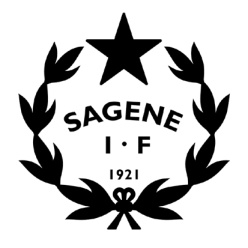 Tid: 		10. januar 2018 kl. 18.00- 20.00Sted:		Møterommet BjølsenhallenInviterte:	Alle avdelingsledere Frafall: 		Drift, allidrett, fotball, rugby, sykkel, tennisSAKSLISTEÅpning av møtetGodkjenning av innkallingenVedlegg: Innkalling LG- møte 10.01.2018Vedtak: Innkallingen godkjennes uten anmerkninger.  Godkjenning av protokoll forrige LG- møte Vedlegg: Protokoll LG- møte 30.11.2017Vedtak: Protokollen godkjennes uten anmerkninger.  Vedtakssaker 	Årsmøtet 2018 – Gjennomgang av avdelingenes oppgaver Bakgrunn: Årsmøtet i Sagene IF blir torsdag 22. mars i Kay- salen på Sagene Samfunnshus. Avdelingene har følgende oppgaver: Skrive årsrapport for 2017 – Du finner mal her. Lage forslag til treningsavgifter for 2018 - Du finner mal her. Ferdigstille budsjett for 2018 – Vedtatt arbeidsbudsjett ligger her. Finne kandidat til avdelingsleder og kandidat til avdelingens representant i styret – Valgkomiteen er i gang med arbeidet og vil ta kontakt med dere. Forberede seg på saker på agendaen, komme med forslag til saker, spille inn kandidater til øvrige verv. Arrangere medlemsmøte i egen avdeling for å diskutere og forankre pkt. 1.- 5. Vedtak: Avdelingene skal gjennomgå alle sine oppgaver til årsmøtet i sine arbeidsutvalg. Frist for innlevering av endelig årsrapport, forslag til treningsavgifter og budsjett er 1. mars. Avdelingene skal spille inn sine kandidater til avdelingsleder og styrerepresentant til valgkomiteen. Storbyrapport 2017 og søknad 2018 – Innspill fra avdelingeneBakgrunn: Sagene IF skal sende rapport for alle storbyprosjektene 2017 innen 15. januar, DL har laget utkast på bakgrunn av gjennomgang og diskusjon i styret.  Sagene IF skal sende søknad om storbymidler for 2018 innen 1. februar, DL ber om innspill til søknaden. Vedtak: Utkast til storbyrapport for 2017 vedtas med de endringer/ revideringer ledergruppa ble enige om i møtet. Ledergruppa hadde følgende innspill til storbysøknaden 2018: Flere åpne skoler i alle idretter ila året, hvorav en av dem er skoleprosjektet. Eget jenteprosjekt i bryting og bandy. Fortsette med velkomstpakkene. Fokus på; Samarbeid allidretten, markedsføring, bedre overgang inn i klubben. Sagene IF allidrett – Status og veien videreBakgrunn: Allidrettsleder har signalisert at han vil si opp sin stilling ila våren da han skal flytte fra Oslo. Styret har vedtatt at de da ønsker å legge lederansvaret for allidrett, storbyarbeidet og skoleprosjektene i en utvidet stilling som rekrutteringsleder, og DL har fått i oppgave å finne midler til dette i budsjettet for 2018. Avdelingene bes komme med innspill på dette. Ledergruppa har tidligere vedtatt at det ila våren 2018 skal arrangeres en helge-trening i hver av våre idretter for alle 4- og 5 åringer i allidretten. Avdelingene må starte planleggingen av sin trening. Vedtak: Ledergruppa stiller seg bak styrets vedtak om å forsøke å finne midler til å ansette en rekrutteringsleder som har ansvar for allidretten, storbyarbeidet og skoleprosjektene. Ledergruppa skal finne dag/ dato og trener til sin allidrettstrening våren 2017, dette skal sendes på epost til DL innen 1. mars.  Kontraktsmal for trenere – Gjennomgang og revideringBakgrunn: Styret v/ arbeidsutvalget skal revidere/ oppdatere kontraktsmalen for trenere på sitt møte 30. januar. Avdelingene bes komme med sine innspill til endringer. Vedtak: Ledergruppa har følgende innspill til kontraktsmalen for trenere: Vi skal håndheve kravet om at politiattest må være på plass før lønn utbetales strengt.Vi skal bli noe strengere på at lønn ikke skal utbetales hvis treneren ikke har gjennomført kompetansekravene i kontrakten. Sagene IF lønnspolicy – Innspill fra avdelingene Bakgrunn: Antall ansatte i Sagene IF øker kraftig, det gjelder alle typer ansatte/ kontrakter. Vi har pt ikke noe felles prinsipper/ rammer for hvordan vi fastsetter lønn. Det betyr at lønnsnivået varierer mye og at det ikke nødvendigvis er noe logikk bak hvem som får hva. Det betyr også at vi har mindre kontroll over lønnsutgiftene og nivået enn ønskelig. Styret har derfor vedtatt at det skal utarbeides en overordnet lønnspolicy for klubben. Ledergruppa bes komme med innspill til denne. Vedtak: Ledergruppa har følgende innspill til en overordnet lønnspolicy for Sagene IF: Skal være konkurransedyktig, men ikke lønnsledende. Lage intervall der lønna skal ligge innenfor, ikke rigide beløp. Andre ting enn lønn kan bety mye, og klubben bør gjennomgå hva vi kan tilby her. Bonuser og tillegg bør ikke være en del av vår lønnspolicy, skal ligge i lønna i utgangspunktet. Innebandy holder på å utarbeide en lønnsstige for trenere, og DL bes ta med seg denne i arbeidet. Utestående avgifter 2017 – Rapport medlemskonsulent (vedlagt), fordeling bydelsmidlerBakgrunn: Medlemskonsulenten har levert sin rapport for høsten 2017. Det er fremdeles mye utestående i 2017, vi ligger dårlig an sammenlignet med 2016, avdelingene må ta tak i sine saker i rapporten. Styret har til info vedtatt at avtalen med medlemskonsulenten skal forlenges ut 2018. Vi har i 2017 fått 50.000 kr. av bydelen til å dekke treningsavgifter for barn og ungdom fra familier med lav inntekt. Styret har vedtatt å fordele midlene slik: Fotball 30.000 kr, bryting 10.000 kr, innebandy 10.000 kr. DL ber om en tilbakemelding fra de 3 avdelingene på hvilke personer midlene de er tildelt skal fordeles på. Vedtak: Avdelingene skal gjennomgå sine saker i rapporten fra medlemskonsulenten i sitt arbeidsutvalg, og sørge for at egen medlemsansvarlig følger dem opp. DL skal sende liste over utestående treningsavgifter til lederne for avdelingene. Lederne skal markere i lista hvem som får dekket sine treningsavgifter og returnere den til DL innen 25. januar. Barn og barn/ ungdom som har søkt om fritak skal prioriteres. Kartleggingsskjema avdelingene – Fylles ut på møtet!Bakgrunn:Kartleggingsskjemaet er styrets hovedverktøy for oppfølging av avdelingene. Styrerep skal gjennomgå status for sin avdeling på styremøtet 20. februar. Vi rakk ikke å fylle ut skjemaet på møtet.Vedtak: Avdelingene skal fylle ut skjemaet sammen med sitt AU og sende til sin styrerepresentant innen 15. februar. OrienteringssakerMøteplan 2018 – Møtene før årsmøtet ligger underUtbyggingen av Voldsløkka – Orientering om vedtak i bystyret om skole på Hendenreich- tomta. Skoleprosjektet 2018 – Oversikt/info, Sagene skole er med, avdelingenes oppgave er å finne trenere. Gsuite – Er alle i gang med epost, arkiv og kalendere? Viktig at protokoller fra AU- møter arkiveres! Innstramming av rutiner for utbetaling av penger – Kort info om at DL vil bli betydelig strengere!HMS- arbeid – Det er utvikles et HMS system for Sagene IF, avdelingene bes sette seg inn i dette. Kursplanen våren 2018 – Kursperiode slutten februar til slutten mars, avdelingene må markedsføre!Vedtaksprotokollen - Oppfølging av tidligere vedtak i LG, skal gjennomgås i egne AU- møterStyrets arbeid – les innkallinger og protokoller her. MØTEPLAN:Møte LedergruppaOnsdag10.01.201818:00BjølsenhallenMøte LedergruppaTirsdag 22.02.201818:00BjølsenhallenMøte LedergruppaMandag12.03.201818:00BjølsenhallenÅRSMØTE 2018Torsdag22.03.201818:00Samfunnshuset